МИНИСТЕРСТВО ПРОСВЕЩЕНИЯ РОССИЙСКОЙ ФЕДЕРАЦИИМинистерство образования и науки Челябинской областиУО Администрации Чесменского муниципального районаМБОУ "Калиновская СОШ"РАБОЧАЯ ПРОГРАММАучебного предмета «Основы духовно-нравственной культуры народов России»для обучающихся 5класса Пояснительная запискаПрограммапопредметнойобласти«Основыдуховно-нравственнойкультурынародовРоссии»(далее  —  ОДНКНР)  для5—6классовобразовательныхорганизацийсоставленавсоответствиис:- требованиями Федерального государственного образовательногостандартаосновногообщегообразования(ФГОСООО)(утверждёнприказомМинистерствапросвещенияРоссийскойФедерацииот31мая2021г.№287);- требованиями к результатам освоения программы основногообщегообразования(личностным,метапредметным,предметным);  - основнымиподходамикразвитиюиформированиюуниверсальных учебных действий (УУД) для основного общего образования..Целями изучения учебного курса являются:- формирование общероссийской гражданской идентичности обучающихся через изучение культуры (единого культурного пространства) России в контексте процессов этноконфессионального согласия и взаимодействия, взаимопроникновенияи мирного сосуществования народов, религий, национальных культур;- создание условий для становления у обучающихся мировоззрения на основе традиционных российских духовно-нравственных ценностей, ведущих к осознанию своей принадлежности к многонациональному народу Российской Федерации;- формирование и сохранение уважения к ценностям и убеждениям представителей разных национальностей и вероисповеданий, а также способности к диалогу с представителями других культур и мировоззрений;- идентификация собственной личности как полноправного субъекта культурного, исторического и цивилизационного развития страны.Цели курса определяют следующие задачи:- овладение предметными компетенциями, имеющими преимущественное значение для формирования гражданской идентичности обучающегося; - приобретение и усвоение знаний о нормах общественной морали и нравственности как основополагающих элементах духовной культуры современного общества;- развитие представлений о значении духовно-нравственных ценностей и нравственных норм для достойной жизни личности, семьи, общества, ответственного отношения к будущему отцовству и материнству;- становление компетенций межкультурного  взаимодействия как способности и готовности вести межличностный, межкультурный, межконфессиональный диалог при осознании и сохранении собственной культурной идентичности;- формирование основ научного мышления обучающихся через систематизацию знаний и представлений, полученных на уроках литературы, истории, изобразительного искусства, музыки;- обучение рефлексии собственного поведения и оценке поведения окружающих через развитие навыков обоснованных нравственных суждений, оценок и выводов;- воспитание уважительного и бережного отношения к историческому, религиозному и культурному наследию народов России;- содействие осознанному формированию мировоззренческих ориентиров, основанных на приоритете традиционных российских духовно-нравственных ценностей;- формирование патриотизма как формы гражданского самосознания через понимание роли личности в истории и культуре, осознание важности социального взаимодействия, гражданской идентичности для процветания общества в целом .Вцеляхреализациинастоящейпрограммы  на  изучение  курсанауровнеосновногообщегообразованияотводится34часанакаждыйучебныйгод,неменее1учебногочасавнеделю.Рабочая программа разработана на основании следующихнормативных документов: -Федеральный государственный образовательныйстандартосновногообщегообразования(ФГОСООО)(утверждёнприказомМинистерствапросвещенияРоссийскойФедерацииот31мая2021г.№287);- Федеральный Закон от 29.12. 2012 № 273-ФЗ «Об образовании в Российской Федерации» (ред. от 02.03.2016; с изм. и доп., вступ. в силу с 01.07.2016);- письмо Департамента государственной политики в сфере общего образования Министерства образования и науки Российской Федерации от 25 мая 2015 года N 08-761. Об изучении предметных областей: "Основы религиозных культур и светской этики" и "Основы духовно-нравственной культуры народов России"- Концепция духовно-нравственного развития и воспитания личности гражданина России. Стандарты второго поколения. (А.Я.Данилов, А.М.Кондаков, В.А.Тишков), М.: Просвещение, 2010г.,-  Образовательная программа МБОУ ПСОШ №29 на 2022 – 2023уч.г.;-  Положение о рабочей программе  МБОУ ПСОШ№29;-  Учебный план МБОУ ПСОШ№29 на 2022 – 2023 учебный год.СОДЕРЖАНИЕкурса «Основы духовно-нравственной культуры народов России» 5 классРаздел 1. В мире культуры Величие  российской  культуры.  Российская  культура  –  плод  усилий  разных народов.  Деятели  науки  и  культуры  –  представителей  разных  национальностей  (К. Брюллов,  И.  Репин,  К.  Станиславский,  Ш.  Алейхем,  Г.  Уланова,  Д.  Шостакович,  Р. Гамзатов, Л. Лихачев, С. Эрьзя, Ю. Рытхэу и др.).  Человек  –  творец  и  носитель  культуры.  Вне  культуры  жизнь  человека невозможна. Вклад личности в культуру зависит от ее таланта, способностей,  упорства. Законы нравственности – часть культуры общества. Источники, создающие нравственные установки. Раздел 2. Нравственные ценности российского народа «Береги  землю  родимую,  как  мать  любимую».  Представления  о  патриотизме                          в фольклоре разных народов. Герои национального эпоса разных народов (Улып, Сияжар, Боотур, Урал-батыр и др.). Жизнь  ратными  подвигами  полна.  Реальные  примеры  выражения патриотических  чувств  в  истории  России  (Дмитрий  Донской,  Кузьма  Минин,  Иван Сусанин,  Надежда  Дурова  и  др.).  Деятели  разных  конфессий  –  патриоты  (Сергий Радонежский,  Рабби  Шнеур-Залман  и  др.).  Вклад  народов  нашей  страны  в  победу  над фашизмом. В труде – красота человека. Тема труда в фольклоре разных народов (сказках, легендах, пословицах). «Плод  добрых  трудов  славен…».  Буддизм,  ислам,  христианство  о  труде  и трудолюбии. Люди  труда.  Примеры  самоотверженного  труда  людей  разной  национальности на благо родины (землепроходцы, ученые, путешественники, колхозники и пр.). Бережное отношение                     к природе. Одушевление природы нашими предками.  Роль заповедников в сохранении природных объектов. Заповедники на карте России.  Семья – хранитель духовных ценностей.  Роль семьи в жизни человека. Любовь, искренность,  симпатия,  взаимопомощь  и  поддержка  –  главные  семейные  ценности.  О любви  и  милосердии      в  разных  религиях.  Семейные  ценности  в  православии,  буддизме, исламе,  иудаизме.  Взаимоотношения  членов семьи.  Отражение  ценностей  семьи  в фольклоре разных народов. Семья – первый трудовой коллектив. Раздел 3. Религия и культура Роль  религии  в  развитии  культуры.  Вклад  религии  в  развитие  материальной                         и духовной культуры общества.  Культурное  наследие  христианской  Руси.  Принятие  христианства  на  Руси, влияние  Византии.  Христианская  вера  и  образование                              в  Древней  Руси.  Великие  князья Древней  Руси  и  их  влияние  на  развитие  образования.  Православный  храм  (внешние особенности,  внутреннее  убранство). Духовная  музыка.  Богослужебное  песнопение. Колокольный звон. Особенности православного календаря. Культура ислама. Возникновение ислама. Первые столетия ислама (VII-XII века) – золотое время исламской культуры. Успехи образования и науки. Вклад мусульманской литературы  в  сокровищницу  мировой  культуры.    Декоративно-прикладное  искусство народов,  исповедующих  ислам.  Мечеть  –  часть  исламской культуры.  Исламский календарь. Иудаизм  и  культура.  Возникновение  иудаизма.  Тора  –  Пятикнижие  Моисея. Синагога  –  молельный  дом иудеев.  Особенности  внутреннего  убранства  синагоги. Священная история иудеев  в сюжетах мировой живописи. Еврейский календарь. Культурные  традиции  буддизма.  Распространение  буддизма                        в  России. Культовые сооружения буддистов. Буддийские монастыри. Искусство танка. Буддийский календарь. Раздел 4. Как сохранить духовные ценности Забота  государства  о  сохранении  духовных  ценностей.  Конституционные гарантии  права гражданина исповедовать любую религию. Восстановление памятников духовной культуры, охрана исторических памятников, связанных с разными религиями.         Хранить память предков.                                                                                                                                    Уважение к труду, обычаям, вере предков. Примеры благотворительности из российской истории. Известные  меценаты России.  Раздел 5. Твой духовный мир. Что  составляет  твой  духовный  мир.  Образованность  человека,  его  интересы, увлечения,  симпатии,  радости,  нравственные  качества  личности  –  составляющие духовного  мира.  Культура  поведения  человека.  Этикет  в  разных  жизненных  ситуациях. Нравственные качества человека.  класс (34 ч)Тематический блок 1. «Что такое культура общества»Культура как форма социального взаимодействия.  Связь между миром материальной культуры и социальной структурой общества. Расстояние и образ жизни людей. Научно-технический прогресс как один из источников формирования социального облика общества.    ТерриторияРоссии.Народы,живущиевней.Проблемыкультурного взаимодействия в обществе с многообразием культур. Сохранение и поддержка принципов толерантности и уваженияковсемкультурамнародовРоссии.Тематический блок 2 Нравственные ценности российской культурыГражданин и государствоДомашнеехозяйствоиеготипы. Хозяйственная деятельность народов России в разные исторические периоды. МногообразиекультурныхукладовкакрезультатисторическогоразвитиянародовРоссии.. Кого называют патриотом.Производительностьтруда.Разделениетруда.Обслуживающий и производящий труд Домашний труд и его механизация.Что такое технологии и как они влияют на культуру и ценностиобщества?Тематический блок 3 Семья — создатель и хранитель духовно-нравственных ценностей Представлениеобосновныхэтапахвисторииобразования. Ценностьзнания.Социальная обусловленность различныхвидовобразования.Важностьобразованиядлясовременногомира.Образованиекактрансляциякультурныхсмыслов,какспособпередачиценностей.Права и обязанности человека в культурной традиции народовРоссии.Праваисвободычеловекаигражданина,обозначенныевКонституцииРоссийскойФедерации.Миррелигийвистории.РелигиинародовРоссиисегодня.Государствообразующие и традиционные религии как источникдуховно-нравственныхценностей.Тематический блок 4 Роль образования в развитии культуры общества Мораль,нравственность,этика,этикетвкультурахнародовРоссии.Правоиравенствов  правах.  Свобода  как  ценность.Долгкакеёограничение.Обществокакрегуляторсвободы.Свойстваикачествачеловека,егообразвкультуренародовРоссии,единствочеловеческихкачеств.Единстводуховнойжизни. Тематический блок 5 Художественная культура народов РоссииСовременное общество: его портрет. Проект: описание самыхважных черт современного общества с точки зрения материальнойидуховнойкультурынародовРоссии.  Религиякакисточникнравственностиигуманистическогомышления.Нравственныйидеалчеловекавтрадиционныхрелигиях.Современноеобществоирелигиозныйидеалчеловека.Гуманитарное знание и его особенности. Культура как самопознание.Этика.Эстетика.Правовконтекстедуховно-нравственныхценностей.Тематический блок 6 Как сохранить культуру обществаСоциальноеизмерениечеловека.Детство,взросление,зрелость, пожилой возраст. Проблема одиночества. Необходимостьразвития во взаимодействии с другими людьми. Самостоятельностькакценность. Что такое труд. Важность труда и его экономическаяс тоимость. Безделье,лень,тунеядство .Трудолюбие,подвигтруда,ответственность.Общественнаяоценкатруда.Чтотакоеподвиг.Героизмкаксамопожертвование.Героизмнавойне.Подвигвмирноевремя.Милосердие,взаимопомощь.Человеквсоциальномизмерении.Дружба,предательство.Коллектив.ЛичныеграницыЭтикапредпринимательства.Социальнаяпомощь.8 классГлава I.  Религиозные праздники (12  ч) Христианские праздники.Христианский календарь. Общие христианские праздники, специфические  — для отдельных христианских направлений, престольные праздники. Юлианский и григорианский календари. Цвета праздничных облачений. Цвет церковных одежд священнослужителей в зависимости от праздника. Что символизируют цвета церковных облачений. Благовещение Пресвятой Богородицы. Когда отмечается праздник, чему он посвящён. Архангел Гавриил. Образ голубя  — символическое изображение Святого Духа. Вход Господень в Иерусалим (Вербное воскресенье). Когда отмечается праздник, чему он посвящён. Почему этот день называется Вербным воскресеньем. Пасха. Главный православный праздник. Когда отмечается Пасха. День победы над смертью. Пасхальные символы. Вознесение Господне и Троица. Когда отмечаются праздники, чему они посвящены. Почему Троица называется Пятидесятницей. Что символизируют праздники Вознесения и Троицы. Традиции и обычаи праздников. Икона «Сошествие Святого Духа». «Троица» Андрея Рублёва. Её роль в истории русской культуры. Преображение Господне. Когда отмечается праздник, чему он посвящён. Традиции праздника, его значение для православной культуры. Успение Пресвятой Богородицы. Когда отмечается праздник, чему он посвящён. Двухнедельный пост в преддверии праздника. Храмы и соборы, возведённые в честь Успения Богородицы. Рождество Пресвятой Богородицы. Когда отмечается праздник, чему он посвящён. Почему православные христиане воздают честь Богородице. Воздвижение Креста Господня. Когда отмечается праздник, чему он посвящён. Голгофа  — место казни Христа. Крест как символ искупления грехов человечества. Первоначальные символы христианства. 17 Введение во храм Пресвятой Богородицы. Когда отмечается праздник, чему он посвящён. Рождество Иисуса Христа. Когда отмечается праздник, чему он посвящён. Рождественские традиции. Что символизирует рождественская ель. Когда в России появилась традиция ёлочных украшений. Рождественский вертеп. Николай Чудотворец. СантаКлаус. Как называют Санту в других странах. Когда в России появился Дед Мороз. 40-дневный Рождественский пост. Сочельник. Рождество — семейный праздник. Период между праздниками Рождества и Крещения — Святки. Святочные гадания. Как рождественская символика отразилась в светских традициях новогодних праздников. Крещение Господне. Когда отмечается праздник, чему он посвящён. Сретение Господне. Когда отмечается праздник, чему он посвящён. Что означает «сретение». Праздничный цвет. Католические праздники. Особенности празднования Пасхи и двенадцати христианских праздников в Римско-католической церкви. Различия во времени празднования по григорианскому календарю. Протестантские праздники. Сходство и отличия от православных и католических. Христианские посты. Что такое «постная» и «скоромная» пища. Значение поста в жизни христианина. Постные дни. Четыре больших поста. Продолжительность православных постов. Память святых в христианстве. Канонизация. Беатификация. Святцы. Наиболее известный святой Русской православной церкви — Сергий Радонежский. Дмитрий Ростовский. Христианские чудеса.Праздники ислама.Хадж и Курбан-байрам. Хадж  —  паломничество в город Мекку в Саудовской Аравии. Кому полагается совершать хадж. Запретная мечеть. Кааба. Курбан-байрам  — великий праздник жертвоприношения. Праздничный стол. Пост в Рамадан и праздник Ураза-байрам. Пост в Рамадан  — священная обязанность мусульман. Кто освобождается от поста. Иные исламские праздники. День общественной молитвы. День Ашур. Праздник рождения пророка Мухаммада. Священные ночи: Ночь Даров, Ночь Вознесения, Ночь очищения. Навруз-байрам  —  древний иранский праздникПраздники буддизма. Культовая практика в буддизме. Неоднородность буддистских праздников. Общие черты, характерные для всей буддийской культуры. Общий для всех буддистов обряд  —  принятие буддийского прибежища в «Трёх драгоценностях»: Будде, Дхарме, Сангхе. Обряд чтения текстов  —  сутт, или сутр, входящих в канонические собрания буддизма. Обряд напевания мантр, или паритт, служащих для охраны от бед и преодоления сложностей в жизни. Буддийские дары монахам  —  дана. Созерцательные практики и медитация. Практика простирания. Освобождение из неволи животных. Регулярные службы  —  хуралы. Ритуальные обряды. Ритуальные украшения священных мест для медитаций в буддизме. Паломничество, паломнические маршруты. Главные праздники буддизма. Весак (Дончодхурал)  — день рождения, просветления и ухода в вечность Будды. Украшение храмов. День Сангхи. День Дхармы. Праздник Катхина. Буддийский календарь. Каждый год определяется названием животного. Особые дни: полнолуние и новолуние. Региональные особенности буддизма. Новый год по тибетскому календарю  — Сагаалган. Праздник Круговращение Майтреи (Майдари-хурал).Глава II. Религиозные литература и музыка (9  ч)Христианская литература и церковная музыка.Священное писание  — Библия. Самая читаемая книга в мире. Книги Ветхого Завета. Книги Нового Завета. На каком языке написана Библия. Переводы Библии. Издание Библии на русском языке. Роль Библии в жизни христиан. Святоотеческие творения. Священное Предание: труды Отцов Церкви  — авторитетных церковных писателей и богословов. Различные жанры Писания Отцов. «Закон Божий». Жития святых и патерики. Жизнеописания святых  — обязательное чтение в каждом благочестивом доме в Российской империи. Великие Четьи-Минеи. Сборники. Православные мотивы в художественной литературе. Творчество великих русских писателей. Роман «Братья Карамазовы» Ф.  М.  Достоевского. «Лето Господне» И.  С.  Шмелёва. «Отец Арсений». Католическая и протестантская литература. «Цветочки Франциска Ассизского» (конец XIV века). Фома Аквинский. Переводы Библии протестантскими миссионерами. Христианская музыка. Песнопение. Колокольный звон. Использование колокольного звона в оперной и симфонической музыке. Хоровое пение. Орган в католическом богослужении. Протестантская духовная музыка. Песенная гимнографическая поэзия. Особенные стили: американский госпел, афроамериканский спиричуэлс, использование музыкальных жанров: джаза, кантри, рока и других направлений в современной музыке. Произведения русских композиторов для церкви.Исламская литература и музыка. Исламская литература. Коран, хадисы, сказки. Произведения на арабском, персидском, турецком и других языках. Коран  —  священная книга мусульман. Хадисы    —    часть Сунны мусульманского Священного Предания. Кодификация хадисов. Худо- 21 жественное произведение исламской литературы  —  сборник сказок «Тысяча и одна ночь», их религиозный подтекст. Ключевые идеи исламской литературы. Главное отличие исламских сказок от христианских. Религиозные песнопения. Популярные мусульманские религиозные песнопения  —  нашиды: мужской вокал без музыкального сопровождения. Восхваления Аллаха и религиозные гимны.Буддийская литература и музыка. Буддийские тексты из Палийского канона. Первый буддийский собор. Поучения Будды (Сутта): пять разделов. Свод философских трактатов  — Абхидхарма. Другое название Паллийского канона  —  «Три корзины». Происхождение названия. Деление сутр на два раздела: сутры окончательного значения и сутры, требующие интерпретации. Разные подходы. Религиозные тексты Махаяны. Специфика буддийских сутр. Лотосовая сутра. Притча о горящем доме. Сутры, связанные с религиозным поклонением. Существование множественных вселенных. Литературные традиции Тибета. Возникновение письменности. Тибет принял буддийскую традицию из Индии, родины буддизма. Переводы на тибетский язык буддийских текстов. Тибетский канон  —  основополагающий священный текст буддистов, проживающих в Тибете и России. Труды главы российских буддистов ПандитоХамбо-ламы Д.-Д.  Итигэлова. «Захая» («Завет»). Классификация литературы буддизма. Музыка в буддийской традиции. Совместное чтение монахами буддийских канонических текстов  —  сангити («спевка»). Исполнение текстов под аккомпанемент музыкальных инструментов: лютневых (бива, сямисена, товшура и др.) и смычковых (эрху, хуура, хучира и др.).Литература и музыка иудаизма. Священные книги иудаизма. Тора, Пророки и Писание (Танах). Тора — Пятикнижие Моисеево, аналогичное первым пяти книгам библейского канона. Берешит (Бытие), Шмот (Исход), Ваикра (Левит), Бемидбар (Числа) и Дварим (Второзаконие). Десять заповедей. Чтение Торы  —    центр еврейского богослужения. Устная и Тайная Тора. Комментарий к Танаху  —  мидраш  — основа Устной Торы. Саддукеи и фарисеи. «Мишна». «Гемара». Талмуд. Музыкальная культура иудаизма. Теилим (псалмы). Нигуны  — мелодии, музыкальные призывы к молитве, которые принято петь в честь служения Богу. Отличительные черты иудейской музыкиГлава III. Религиозное пластическое искусство (9  ч)Христианское пластическое искусство.Христианская живопись и скульптура. Период Византийской империи. Собор Святой Софии Константинопольской. Наполнение античного представления о красоте христианскими представлениями и символикой. Иконописный канон. Ренессанс: возрождение Античности в западной культурной традиции. Различия в 23 культуре Запада и Востока. Москва  — преемница и хранительница восточной христианской традиции. Иконопись. Творчество Андрея Рублёва. Деревянная скульптура Русского Севера. Православные мотивы в народном творчестве, лубок. Религиозное прикладное искусство на Руси: изготовление ювелирных изделий, шитьё, литьё и ковка. Западное влияние в искусстве XVII–XIX веков. Традиции художественного образования. Широкое внедрение натуралистической академической живописи в храмовое искусство. Библейские сюжеты. Палехская школа. Храмы России. Исаакиевский собор. Храм Христа Спасителя. Скульптура и чеканные барельефы в украшении храма. Разрушение храмов в советский период. Постсоветское возрождение храмового изобразительного искусства. Символизм христианского храма. Молитвы первых христиан в катакомбах. Храм  —  архитектурно-художественная модель христианского мировосприятия. Устройство и внутреннее убранство православного храма. Различные архитектурные стили в строительстве храмов. Остромирово Евангелие. Западное пластическое искусство. Эпоха Возрождения  —  расцвет религиозной живописи на католическом Западе. Италия. Леонардо да Винчи. Рафаэль Санти, Сандро Боттичелли, Тициан, Микеланджело, Альбрехт Дюрер, Иероним Босх. Густав Доре. Как украшены католические храмы. Отсутствие культа икон и священных предметов в протестантизмеИсламское пластическое искусство.Арабески. Преобладание орнамента. Запрет на культовое изображение людей и животных. Мотивы орнаментов древних кочевых народов. Арабески  — математика в искусстве. Мечети. Внутреннее устройство мечети. Мечеть КуббатасСахра («Купол Скалы») в Иерусалиме. Мусульманские миниатюры. Иранские изразцы. Мавзолеи. План мавзолея, его символика. Ханаки и машады. Обители суфиев.Буддийское пластическое искусство.Зарождение буддийского искусства. Изображения Будды. Разнообразие архитектуры. Глубокий символизм буддийского искусства. Буддийская живопись. Резьба по камню. Настенная живопись. Карта распространения буддийской живописи. Роспись монастырских интерьеров, декоративное оформление жилищ. Тханкопись. Символические правила буддийских изображений. Мандалы. Ритуальные маски. Скульптуры Будды. Материалы для скульптур. Типы изображений. Буддийская архитектура. Главный тип священной буддийской архитектуры  —  ступа. Символика фрагментов ступы-субургана в тибетской традиции. Буддийские монастыри.Пластическое искусство иудаизма и мотивы священной истории иудеев в русской живописи. Скиния Завета и Иерусалимский храм. Ритуальное шитьё, ковка, ювелирное искусство. Еврейское переносное святилище  — скиния. Иерусалимский храм. Синагога. Внутреннее устройство синагоги. Известные синагоги мира. Священная история иудеев в русской живописи. Религиозные темы в работах выпускников Российской академии художеств. «Всемирный потоп» И.  К.  Айвазовского. «Иов и его друзья» И.  Е.  Репина. «Медный змий» Ф.  А.  Бруни.Разнообразие религиозных культур как национальное достояние России Историко-культурная самоидентификация гражданина Российской Федерации. Связь творчества с религией. Русская литература  — средоточие самосознания нации. Вклад русской литературы в развитие межнациональных и межрелигиозных отношений. Категории добра и зла, истины и лжи, запрета и дозволенного. Процесс возрождения религиозных ценностей в России. Мультикультурность современной России  —  духовное богатство нашей страныПЛАНИРУЕМЫЕ РЕЗУЛЬТАТЫЛичностные результаты Планируемые результаты освоения курса представляют собой систему ведущих целевых установок и ожидаемых результатов освоения всех компонентов, составляющих содержательную основу образовательной программы. Личностные результаты освоения курса достигаются в единстве учебной и воспитательной деятельности. Личностные результаты освоения курса включают осознание российской гражданской идентичности; готовность обучающихся к саморазвитию, самостоятельности и личностному самоопределению; ценность самостоятельности и инициативы; наличие мотивации к целенаправленной социально значимой деятельности; сформированность внутренней позиции личности как особого ценностного отношения к себе, окружающим людям и жизни в целом. 1. Патриотическое воспитание Самоопределение (личностное, профессиональное, жизненное): сформированность российской гражданской идентичности: патриотизма, уважения к Отечеству, прошлому и настоящему многонационального народа России через представления об исторической роли культур народов России, традиционных религий, духовно-нравственных ценностей в становлении российской государственности. 2. Гражданское воспитание Осознанность своей гражданской идентичности через знание истории, языка, культуры своего народа, своего края, основ культурного наследия народов России и человечества и знание основных норм морали, нравственных и духовных идеалов, хранимых в культурных традициях народов России, готовность на их основе к сознательному самоограничению в поступках, поведении, расточительном потребительстве; сформированность понимания и принятия гуманистических, демократических и традиционных ценностей многонационального российского общества с помощью воспитания способности к духовному развитию, нравственному самосовершенствованию; воспитание веротерпимости, уважительного отношения к религиозным чувствам, взглядам людей или их отсутствию. 3. Ценности познавательной деятельности Сформированность целостного мировоззрения, соответствующего современному уровню развития науки и общественной практики, учитывающего социальное, культурное, языковое, духовное многообразие современного мира. Смыслообразование: сформированность ответственного отношения к учению, готовности и способности обучающихся к саморазвитию и самообразованию на основе мотивации к обучению и познанию через развитие способностей к духовному развитию, нравственному самосовершенствованию; воспитание веротерпимости, уважительного отношения к религиозным чувствам, взглядам людей или их отсутствию. 4. Духовно-нравственное воспитание Сформированность осознанного, уважительного и доброжелательного отношения к другому человеку, его мнению, мировоззрению, культуре, языку, вере, гражданской позиции, к истории, культуре, религии, традициям, языкам, ценностям народов родного края, России и народов мира; освоение социальных норм, правил поведения, ролей и форм социальной жизни в группах и сообществах, включая взрослые и социальные сообщества;сформированность нравственной рефлексии и компетентности в решении моральных проблем на основе личностного выбора, нравственных чувств и нравственного поведения, осознанного и ответственного отношения к собственным поступкам; осознание значения семьи в жизни человека и общества; принятие ценности семейной жизни; уважительное и заботливое отношение к членам своей семьи через знание основных норм морали, нравственных, духовных идеалов, хранимых в культурных традициях народов России; готовность на их основе к сознательному самоограничению в поступках, поведении, расточительном потреблении. Метапредметные результаты Метапредметные результаты освоения курса включают освоение обучающимися межпредметных понятий (используются в нескольких предметных областях) и универсальные учебные действия (познавательные, коммуникативные, регулятивные); способность их использовать в учебной, познавательной и социальной практике; готовность к самостоятельному планированию и осуществлению учебной деятельности и организации учебного сотрудничества с педагогом и сверстниками, к участию в построении индивидуальной образовательной траектории;овладение навыками работы с информацией: восприятие и создание информационных текстов в различных форматах, в том числе цифровых, с учётом назначения информации и её аудитории. 1. Познавательные универсальные учебные действия Познавательные универсальные учебные действия включают: — умение определять понятия, создавать обобщения, устанавливать аналогии, классифицировать, самостоятельно выбирать основания и критерии для классификации, устанавливать причинно-следственные связи, строить логическое рассуждение, умозаключение (индуктивное, дедуктивное, по аналогии) и делать выводы (логические УУД); — умение создавать, применять и преобразовывать знаки и символы, модели и схемы для решения учебных и познавательных задач (знаково- символические / моделирование); — смысловое чтение; — развитие мотивации к овладению культурой активного использования словарей и других поисковых систем. 2. Коммуникативные универсальные учебные действия Коммуникативные универсальные учебные действия включают: — умение организовывать учебное сотрудничество и совместную деятельность с учителем и сверстниками; работать индивидуально и в группе: находить общее решение и разрешать конфликты на основе согласования позиций и учёта интересов; формулировать, аргументировать и отстаивать своё мнение (учебное сотрудничество); — умение осознанно использовать речевые средства в соответствии с задачей коммуникации для выражения своих чувств, мыслей и потребностей для планирования и регуляции своей деятельности; владение устной и письменной речью, монологической контекстной речью (коммуникация); — формирование и развитие компетентности в области использования информационнокоммуникационных технологий (ИКТ-компетентность). 3. Регулятивные универсальные учебные действия Регулятивные универсальные учебные действия включают: — умение самостоятельно определять цели обучения, ставить и формулировать для себя новые задачи в учёбе и познавательной деятельности, развивать мотивы и интересы своей познавательной деятельности (целеполагание); — умение самостоятельно планировать пути достижения целей, в том числе альтернативные, осознанно выбирать наиболее эффективные способы решения учебных и познавательных задач (планирование); — умение соотносить свои действия с планируемыми результатами, осуществлять контроль своей деятельности в процессе достижения результата, определять способы действий в рамках предложенных условий и требований, корректировать свои действия в соответствии с изменяющейся ситуацией(контроль и коррекция); — умение оценивать правильность выполнения учебной задачи, собственные возможности её решения (оценка); — владение основами самоконтроля, самооценки, принятия решений и осуществления осознанного выбора в учебной и познавательной (познавательная рефлексия, саморегуляция) деятельности. Предметные результаты Предметные результаты освоения курса включают освоение научных знаний, умений и способов действий, специфических для соответствующей предметной области; предпосылки научного типа мышления; виды деятельности по получению нового знания, его интерпретации, преобразованию и применению в различных учебных ситуациях, в том числе при создании проектов.Тематическое планирование5 класс6 классПОУРОЧНОЕ ПЛАНИРОВАНИЕ5 класс6 класс8 классСОГЛАСОВАНОЗаместитель директора по  УВР Бордашевич С.В.Приказ № 104/1 от «21» августа   2023 г.УТВЕРЖДЕНО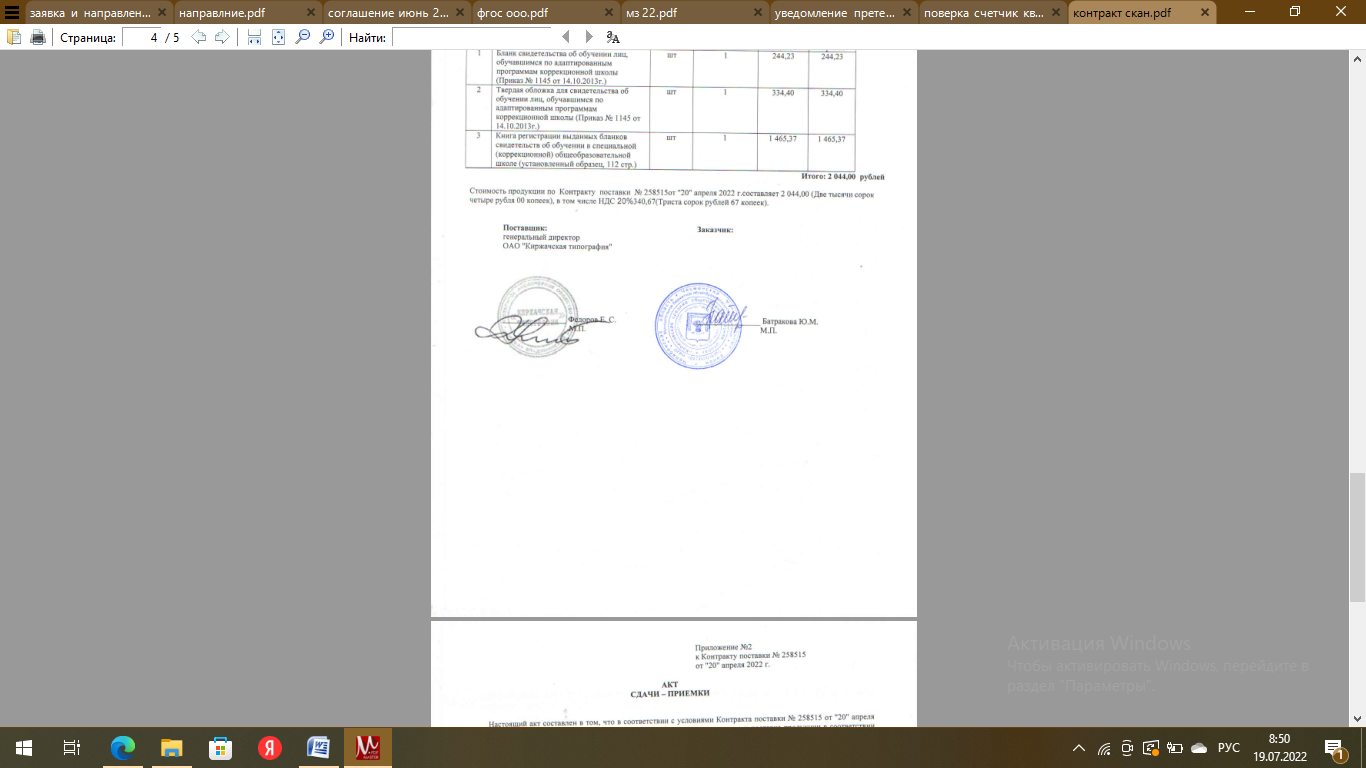 Директор Батракова Ю.М.Приказ № 104/1 от «21» августа   2023 г.№ п/п Наименование разделов и тем программы Наименование разделов и тем программы Количество часовКоличество часовКоличество часов№ п/п Наименование разделов и тем программы Наименование разделов и тем программы Всего Контрольные работы Практические работы Раздел 1.    В мире культуры  4 часаРаздел 1.    В мире культуры  4 часаРаздел 1.    В мире культуры  4 часаРаздел 1.    В мире культуры  4 часаРаздел 1.    В мире культуры  4 часаРаздел 1.    В мире культуры  4 часа1.1Величие многонациональной российской культурыВеличие многонациональной российской культуры2 1.2Человек – творец и носитель культурыЧеловек – творец и носитель культуры2 Итого по разделуИтого по разделуИтого по разделу4Раздел 2. Нравственные ценности 14 часовРаздел 2. Нравственные ценности 14 часовРаздел 2. Нравственные ценности 14 часовРаздел 2. Нравственные ценности 14 часовРаздел 2. Нравственные ценности 14 часовРаздел 2. Нравственные ценности 14 часов2.1«Береги   землю родимую, как мать любимую»«Береги   землю родимую, как мать любимую»22.2Жизнь ратными подвигами полнаЖизнь ратными подвигами полна2 2.3В труде – красота человекаВ труде – красота человека2 2.4«Плод добрых трудов славен»«Плод добрых трудов славен» 2Люди трудаЛюди труда2Бережное отношение к природеБережное отношение к природе2Семья – хранитель духовных ценностейСемья – хранитель духовных ценностей2Итого по разделуИтого по разделуИтого по разделу 14 Глава 3. Религия и культура 10 часовГлава 3. Религия и культура 10 часовГлава 3. Религия и культура 10 часовГлава 3. Религия и культура 10 часовГлава 3. Религия и культура 10 часовГлава 3. Религия и культура 10 часов3.13.1Роль религии в развитии культуры23.23.2Культурное наследие христианской Руси.23.33.3Культура ислама2Иудаизм и культура2Культурные традиции буддизма2Раздел 4.   Как сохранить духовные ценности 3 часаРаздел 4.   Как сохранить духовные ценности 3 часаРаздел 4.   Как сохранить духовные ценности 3 часаРаздел 4.   Как сохранить духовные ценности 3 часаРаздел 4.   Как сохранить духовные ценности 3 часаРаздел 4.   Как сохранить духовные ценности 3 часаЗабота государства о сохранении духовных ценностей1Хранить память предков2Итого по разделуИтого по разделуИтого по разделу3Раздел 5.  Твой духовный мир Раздел 5.  Твой духовный мир Раздел 5.  Твой духовный мир Раздел 5.  Твой духовный мир Раздел 5.  Твой духовный мир Раздел 5.  Твой духовный мир Твой духовный мир4Итого по разделуИтого по разделуИтого по разделу4ОБЩЕЕ КОЛИЧЕСТВО ЧАСОВ ПО ПРОГРАММЕОБЩЕЕ КОЛИЧЕСТВО ЧАСОВ ПО ПРОГРАММЕОБЩЕЕ КОЛИЧЕСТВО ЧАСОВ ПО ПРОГРАММЕ 34 № п/п Наименование разделов и тем программы Наименование разделов и тем программы Количество часовКоличество часовКоличество часов№ п/п Наименование разделов и тем программы Наименование разделов и тем программы Всего Контрольные работы Практические работы Раздел 1.    Что такое культура обществаРаздел 1.    Что такое культура обществаРаздел 1.    Что такое культура обществаРаздел 1.    Что такое культура обществаРаздел 1.    Что такое культура обществаРаздел 1.    Что такое культура общества1.1Культура обществаКультура общества21.2Человек и вераЧеловек и вера2Итого по разделуИтого по разделуИтого по разделу4Раздел 2. Нравственные ценности российской культурыРаздел 2. Нравственные ценности российской культурыРаздел 2. Нравственные ценности российской культурыРаздел 2. Нравственные ценности российской культурыРаздел 2. Нравственные ценности российской культурыРаздел 2. Нравственные ценности российской культуры2.1Гражданин и государствоГражданин и государство22.2Кого называют патриотомКого называют патриотом22.3Героические страницы истории нашей страныГероические страницы истории нашей страны22.4Нравственные ценности личностиНравственные ценности личности2Итого по разделуИтого по разделуИтого по разделу8Раздел 3 Семья — создатель и хранитель духовно-нравственных ценностейРаздел 3 Семья — создатель и хранитель духовно-нравственных ценностейРаздел 3 Семья — создатель и хранитель духовно-нравственных ценностейРаздел 3 Семья — создатель и хранитель духовно-нравственных ценностейРаздел 3 Семья — создатель и хранитель духовно-нравственных ценностейРаздел 3 Семья — создатель и хранитель духовно-нравственных ценностей3.1Семья — ячейка обществаСемья — ячейка общества13.2Семейные ценностиСемейные ценности2Итого по разделуИтого по разделуИтого по разделу3Раздел 4 Роль образования в развитии культуры обществаРаздел 4 Роль образования в развитии культуры обществаРаздел 4 Роль образования в развитии культуры обществаРаздел 4 Роль образования в развитии культуры обществаРаздел 4 Роль образования в развитии культуры обществаРаздел 4 Роль образования в развитии культуры общества4.1Общество и образованиеОбщество и образование24.2Страницы истории развития образованияСтраницы истории развития образования24.3Религия и образованиеРелигия и образование2Итого по разделуИтого по разделуИтого по разделу6Глава 5. Художественная культура народов России Глава 5. Художественная культура народов России Глава 5. Художественная культура народов России Глава 5. Художественная культура народов России Глава 5. Художественная культура народов России Глава 5. Художественная культура народов России 5.15.1Области художественной культуры15.25.2Декоративно-прикладное искусство народов России25.35.3Выдающиеся деятели культуры народов России25.45.4Художественная культура, рождённая религией25.55.5Художественная культура традиционных религий России2Итого по разделуИтого по разделуИтого по разделу9Раздел 6 Как сохранить культуру обществаРаздел 6 Как сохранить культуру обществаРаздел 6 Как сохранить культуру обществаРаздел 6 Как сохранить культуру обществаРаздел 6 Как сохранить культуру обществаРаздел 6 Как сохранить культуру общества6.16.1Кого называют образованным человеком —26.26.2Культурное наследие России: почему необходимо его сохранять2Итого по разделуИтого по разделуИтого по разделу4ОБЩЕЕ КОЛИЧЕСТВО ЧАСОВ ПО ПРОГРАММЕОБЩЕЕ КОЛИЧЕСТВО ЧАСОВ ПО ПРОГРАММЕОБЩЕЕ КОЛИЧЕСТВО ЧАСОВ ПО ПРОГРАММЕ 34 № Тема разделаТема урокаПланируемый результат1-2Раздел 1.    В мире культуры  4 часаВеличие многонациональной российской культурыУметь высказывать свое мнение, работать                  с текстом учебника, отвечать на поставленные вопросы, давать определения. Определять и формулировать цель своей деятельности, решаемую проблему, поставленную задачу. 3-4Человек – творец и носитель культурыОпределять и формулировать цель своей деятельности, решаемую проблему, поставленную задачу. Строить предположения, прогнозировать круг возможных действий. Анализировать свои и чужие поступки с точки зрения норм морали, сопоставлять и оценивать их. 5-6Раздел 2. Нравственные ценности 14 часов«Береги   землю родимую, как мать любимую»Знать основные положения по теме, уметь анализировать, делать выводы, отвечать на вопросы. Высказывать и обосновывать точку зрения.7-8Жизнь ратными подвигами полнаЗнать основные положения по теме (рачительный хозяин, источники экономии), уметь анализировать составляющие домашнего труда, потребности семьи.9-10В труде – красота человекаЗнать основные положения по теме, уметь анализировать, делать выводы.11-12«Плод добрых трудов славен»Определять и формулировать цель своей деятельности, решаемую проблему, поставленную задачу. Строить предположения, прогнозировать круг возможных действий.	Анализировать свои и чужие поступки с точки зрения норм морали, сопоставлять и оценивать их. Сотрудничать с одноклассниками, договариваться, учитывая разные мнения и придерживаясь согласованных правил.13-14Люди трудаЗнать основные положения по теме, какие правила помогают успешно трудиться, понимать, почему по-разному оценивается труд, уметь анализировать, делать выводы. Знать основные положения по теме (два значения – «ремесленник», творчество и творение), уметь отвечать на вопросы, давать определения.15-16Бережное отношение к природеОформлять свои мысли в устной и письменной речи: составлять монологические высказывания и небольшие повествовательные тексты с элементами рассуждения. Анализировать свои и чужие поступки с точки зрения норм морали, сопоставлять и оценивать их.17-18Семья – хранитель духовных ценностейВстраивать этические понятия в свою систему знаний, оперировать ими в рассуждениях.Делать нравственный выбор в моделях жизненных ситуаций и обосновывать его.Формулировать смысловое содержание иллюстраций, связывать графическое и текстовое представление информации.19-20Религия и культура 10 часовРоль религии в развитии культурыНаходить нужную информацию в печатных и электронных источниках. Сопоставлять своё мнение с мнениями других людей, находить полезную для себя информацию в их позициях и высказываниях.21-22Культурное наследие христианской Руси.Встраивать этические понятия в свою систему знаний, оперировать ими в рассуждениях.	Выступать перед знакомой аудиторией (сверстников, педагогов) с сообщениями, используя иллюстративный ряд (плакаты, макеты, презентации, отдельные слайды, таблицы, графики, схемы).23-24Культура исламаВыделять нравственные мотивы в действиях персонажей художественных произведений, одноклассников и других людей.25-26Иудаизм и культураОткрывать для себя значение этических понятий, объяснять их смысл своими словами.	                                                      Находить нужную информацию в печатных   и электронных источниках.                          Определять и формулировать цель 27-28Культурные традиции буддизмаОформлять свои мысли в устной и письменной речи: составлять монологические высказывания и небольшие повествовательные тексты с элементами рассуждения.29Раздел 4.   Как сохранить духовные ценности 3 часаЗаботагосударства о сохранении духовных ценностейпонимать особенности литературы, её отличия от других видов художественного творчества;30-31Хранить память предковОсознание   целостности   окружающего   мира,   расширение   знаний   о российской многонациональной культуре, особенностях традиционных религий России;32Раздел 5.  Твой духовный мир 1 часТвой духовный мирРасширение кругозора и культурного опыта школьника, формированиеумения воспринимать мир не только рационально, но и образно.33Контрольное занятиеПроверка знаний пройденного материала34-35Резерв№ Тема разделаТема урокаПланируемый результат1-2Что такое культура обществаКультура общества Уметь высказывать свое мнение, работать                  с текстом учебника, отвечать на поставленные вопросы, давать определения. Определять и формулировать цель своей деятельности, решаемую проблему, поставленную задачу. 3-4Человек и вера Определять и формулировать цель своей деятельности, решаемую проблему, поставленную задачу. Строить предположения, прогнозировать круг возможных действий. Анализировать свои и чужие поступки с точки зрения норм морали, сопоставлять и оценивать их. 5-6Нравственные ценности российской культурыГражданин и государство Знать основные положения по теме, уметь анализировать, делать выводы, отвечать на вопросы. Высказывать и обосновывать точку зрения.7-8Кого называют патриотом Знать основные положения по теме (рачительный хозяин, источники экономии), уметь анализировать составляющие домашнего труда, потребности семьи.9-10Героические страницы истории нашей страны Знать основные положения по теме, уметь анализировать, делать выводы.11-12Нравственные ценности личности Определять и формулировать цель своей деятельности, решаемую проблему, поставленную задачу. Строить предположения, прогнозировать круг возможных действий.	Анализировать свои и чужие поступки с точки зрения норм морали, сопоставлять и оценивать их. Сотрудничать с одноклассниками, договариваться, учитывая разные мнения и придерживаясь согласованных правил.13Семья — создатель и хранитель духовно-нравственных ценностейСемья — ячейка общества Знать основные положения по теме, какие правила помогают успешно трудиться, понимать, почему по-разному оценивается труд, уметь анализировать, делать выводы. Знать основные положения по теме (два значения – «ремесленник», творчество и творение), уметь отвечать на вопросы, давать определения.14-15Семейные ценности Оформлять свои мысли в устной и письменной речи: составлять монологические высказывания и небольшие повествовательные тексты с элементами рассуждения. Анализировать свои и чужие поступки с точки зрения норм морали, сопоставлять и оценивать их.16-17Роль образования в развитии культуры обществаОбщество и образование Встраивать этические понятия в свою систему знаний, оперировать ими в рассуждениях.Делать нравственный выбор в моделях жизненных ситуаций и обосновывать его.Формулировать смысловое содержание иллюстраций, связывать графическое и текстовое представление информации.18-19Страницы истории развития образования Находить нужную информацию в печатных и электронных источниках. Сопоставлять своё мнение с мнениями других людей, находить полезную для себя информацию в их позициях и высказываниях.20-21Религия и образование Встраивать этические понятия в свою систему знаний, оперировать ими в рассуждениях.	Выступать перед знакомой аудиторией (сверстников, педагогов) с сообщениями, используя иллюстративный ряд (плакаты, макеты, презентации, отдельные слайды, таблицы, графики, схемы).22Художественная культура народов РоссииОбласти художественной культуры Выделять нравственные мотивы в действиях персонажей художественных произведений, одноклассников и других людей.23-24Декоративно-прикладное искусство народов России Открывать для себя значение этических понятий, объяснять их смысл своими словами.	                                                      Находить нужную информацию в печатных   и электронных источниках.                          Определять и формулировать цель 25-26Выдающиеся деятели культуры народов России Оформлять свои мысли в устной и письменной речи: составлять монологические высказывания и небольшие повествовательные тексты с элементами рассуждения.27-28Художественная культура, рождённая религией понимать особенности литературы, её отличия от других видов художественного творчества;29-30Художественная культура традиционных религий России Осознание   целостности   окружающего   мира,   расширение   знаний   о российской многонациональной культуре, особенностях традиционных религий России;31-32Как сохранить культуру обществаКого называют образованным человеком — Расширение кругозора и культурного опыта школьника, формированиеумения воспринимать мир не только рационально, но и образно.33Культурное наследие России: почему необходимо его сохранятьПроверка знаний пройденного материала34ПовторениеПроверка знаний пройденного материала№ Тема разделаТема урокаПланируемый результат1Глава I.  Религиозные праздники (12  ч) Христианский календарь. Цвета праздничных облачений. Благовещение Пресвятой Богородицы. Вход Господень в Иерусалим (Вербное воскресенье)формулировать и высказывать собственное мнение, аргументировать свою точку зрения, выслушивать и обсуждать различные взгляды и оценки, вести конструктивный диалог; работать в коллективе; 2Пасха. Вознесение Господне и Троица. Преображение Господнеформулировать и высказывать собственное мнение, аргументировать свою точку зрения, выслушивать и обсуждать различные взгляды и оценки, вести конструктивный диалог; работать в коллективе;3Успение Пресвятой Богородицы. Рождество Пресвятой Богородицы. Воздвижение Креста Господня. Введение во храм Пресвятой Богородицыформулировать и высказывать собственное мнение, аргументировать свою точку зрения, выслушивать и обсуждать различные взгляды и оценки, вести конструктивный диалог; работать в коллективе;4Рождество Иисуса Христа. Крещение Господне. Сретение Господне формулировать и высказывать собственное мнение, аргументировать свою точку зрения, выслушивать и обсуждать различные взгляды и оценки, вести конструктивный диалог; работать в коллективе;  5Католические праздники. Протестантские праздники. Христианские посты. Память святых в христианстве. Христианские чудесаформулировать и высказывать собственное мнение, аргументировать свою точку зрения, выслушивать и обсуждать различные взгляды и оценки, вести конструктивный диалог; работать в коллективе; 6Хадж и  Курбан-байрамформулировать и высказывать собственное мнение, аргументировать свою точку зрения, выслушивать и обсуждать различные взгляды и оценки, вести конструктивный диалог; работать в коллективе;. 7Раздел «Религия и культура»  8 часовПост в Рамадан и праздник Ураза-байрам. Иные исламские праздникипланировать и организовывать учебнуюи коммуникативную деятельность в соответствии с задачами изучения предмета, видами учебной и домашней работы, во взаимодействии с одноклассниками и взрослыми;8Культовая практика в  буддизмепланировать и организовывать учебнуюи коммуникативную деятельность в соответствии с задачами изучения предмета, видами учебной и домашней работы, во взаимодействии с одноклассниками и взрослыми;9Главные праздники буддизма. Буддийский календарьпланировать и организовывать учебнуюи коммуникативную деятельность в соответствии с задачами изучения предмета, видами учебной и домашней работы, во взаимодействии с одноклассниками и взрослыми;.10Праздники Торыпланировать и организовывать учебнуюи коммуникативную деятельность в соответствии с задачами изучения предмета, видами учебной и домашней работы, во взаимодействии с одноклассниками и взрослыми;. 11Праздники Талмуда. Каббалистические праздникипланировать и организовывать учебнуюи коммуникативную деятельность в соответствии с задачами изучения предмета, видами учебной и домашней работы, во взаимодействии с одноклассниками и взрослыми;12Итоговое занятие по главе 1планировать и организовывать учебнуюи коммуникативную деятельность в соответствии с задачами изучения предмета, видами учебной и домашней работы, во взаимодействии с одноклассниками и взрослыми;13Глава II. Религиозные литература и музыка (9  ч)Священное писание  — Библия. Святоотеческие творения. Жития святых и патерикиформировать внутреннюю установку личности обучающихся на то, что отношение к члену общества определяется не его принадлежностью к определенному этносу или религиозной конфессии, а его нравственными качествами и поступками;14Православные мотивы в художественной литературе. Католическая и протестантская литература. Христианская музыкаформировать внутреннюю установку личности обучающихся на то, что отношение к члену общества определяется не его принадлежностью к определенному этносу или религиозной конфессии, а его нравственными качествами и поступками;.15Раздел «Нравственные ценности российского народа»  10 часовИсламская литература. Коран, хадисы, сказкиформировать внутреннюю установку личности обучающихся на то, что отношение к члену общества определяется не его принадлежностью к определенному этносу или религиозной конфессии, а его нравственными качествами и поступками;16Религиозные песнопенияформировать внутреннюю установку личности обучающихся на то, что отношение к члену общества определяется не его принадлежностью к определенному этносу или религиозной конфессии, а его нравственными качествами и поступками;17Буддийские тексты из Палийского канона. Религиозные тексты Махаяныформировать внутреннюю установку личности обучающихся на то, что отношение к члену общества определяется не его принадлежностью к определенному этносу или религиозной конфессии, а его нравственными качествами и поступками;18Литературные традиции Тибета. Музыка в буддийской традицииформировать внутреннюю установку личности обучающихся на то, что отношение к члену общества определяется не его принадлежностью к определенному этносу или религиозной конфессии, а его нравственными качествами и поступками.19Священные книги иудаизмаформировать внутреннюю установку личности обучающихся на то, что отношение к члену общества определяется не его принадлежностью к определенному этносу или религиозной конфессии, а его нравственными качествами и поступками;20Музыкальная культура иудаизмаформировать внутреннюю установку личности обучающихся на то, что отношение к члену общества определяется не его принадлежностью к определенному этносу или религиозной конфессии, а его нравственными качествами и поступками;21Итоговое занятие по главе 2проводить поиск основной и дополнительной информации в учебной и научнопопулярной литературе, Интернете, библиотеках и музеях, обрабатывать её в соответствии с темой и познавательными заданиями, представлять результаты своей творческо-поисковой работы;22Глава III. Религиозное пластическое искусство (9  ч)Христианская живопись и скульптурапроводить поиск основной и дополнительной информации в учебной и научнопопулярной литературе, Интернете, библиотеках и музеях, обрабатывать её в соответствии с темой и познавательными заданиями, представлять результаты своей творческо-поисковой работы;23Символизм христианского храма. Западное пластическое искусствопроводить поиск основной и дополнительной информации в учебной и научнопопулярной литературе, Интернете, библиотеках и музеях, обрабатывать её в соответствии с темой и познавательными заданиями, представлять результаты своей творческо-поисковой работы;24-25Арабески. Мечетипроводить поиск основной и дополнительной информации в учебной и научнопопулярной литературе, Интернете, библиотеках и музеях, обрабатывать её в соответствии с темой и познавательными заданиями, представлять результаты своей творческо-поисковой работы;26Мавзолеи. Ханаки и машадыпроводить поиск основной и дополнительной информации в учебной и научнопопулярной литературе, Интернете, библиотеках и музеях, обрабатывать её в соответствии с темой и познавательными заданиями, представлять результаты своей творческо-поисковой работы;. 27Зарождение буддийского искусства. Буддийская живописьпроводить поиск основной и дополнительной информации в учебной и научнопопулярной литературе, Интернете, библиотеках и музеях, обрабатывать её в соответствии с темой и познавательными заданиями, представлять результаты своей творческо-поисковой работы;.   28-29Скульптуры Будды. Буддийская архитектурапроводить поиск основной и дополнительной информации в учебной и научнопопулярной литературе, Интернете, библиотеках и музеях, обрабатывать её в соответствии с темой и познавательными заданиями, представлять результаты своей творческо-поисковой работы;30-31Скиния Завета и  Иерусалимский храм. Синагогаовладетьцелостными представлениями о том, как складывалась культура общества и каким должен быть человек, чтобы о нем говорили «культурный, 64 духовно богатый», понимание того, что необходимо уважать других людей, терпимо относиться к их культуре и вероисповеданию;32Священная история иудеев в  русской живописиовладетьцелостными представлениями о том, как складывалась культура общества и каким должен быть человек, чтобы о нем говорили «культурный, 64 духовно богатый», понимание того, что необходимо уважать других людей, терпимо относиться к их культуре и вероисповеданию;33Итоговое занятие по главе 3овладетьцелостными представлениями о том, как складывалась культура общества и каким должен быть человек, чтобы о нем говорили «культурный, 64 духовно богатый», понимание того, что необходимо уважать других людей, терпимо относиться к их культуре и вероисповеданию;34Разнообразие религиозных культур как  национальное достояние Россииовладетьцелостными представлениями о том, как складывалась культура общества и каким должен быть человек, чтобы о нем говорили «культурный, 64 духовно богатый», понимание того, что необходимо уважать других людей, терпимо относиться к их культуре и вероисповеданию;35Итоговое обобщение